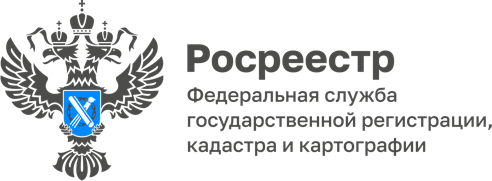 05.12.2022В РЕГИОНАЛЬНОМ РОСРЕЕСТРЕ РАБОТАЕТ АПЕЛЛЯЦИОННАЯ  КОМИССИИ ПО РАССМОТРЕНИЮ ЗАЯВЛЕНИЙ О ПРИОСТАНОВЛЕНИИ ГКУУ каждого заинтересованного лица есть право подать заявление о приостановлении осуществления государственного кадастрового учета в апелляционную комиссию, созданную при Управлении Росреестра по Республике Адыгея.Комиссия создана во исполнение Федерального закона от 24 июля 2007 г. №221-ФЗ «О кадастровой деятельности», которым определено, что решение о приостановлении осуществления кадастрового учета может быть обжаловано в административном порядке, в случае если такое решение принято в отношении документов, необходимых для осуществления государственного кадастрового учета.29 ноября 2022 года состоялось очередное заседание апелляционной комиссии об обжаловании решений  о приостановлении осуществления государственного кадастрового учета, на котором было рассмотрено 4 заявления о несогласии заинтересованных лиц с решениями о приостановлении осуществления кадастрового учета.Члены комиссии, в которую вошли сотрудники Управления Росреестра по Республике Адыгея, филиала ФКП «Росреестра» по Республике Адыгея, а также представители кадастровых инженеров и саморегулируемой организации кадастровых инженеров, рассмотрели документы, представленные в целях осуществления государственного кадастрового учета, и убедились в наличии оснований, предусмотренных действующим законодательством Российской Федерации, для приостановления государственного кадастрового учета.По результатам заседания комиссии решение органа кадастрового учета о приостановлении осуществления кадастрового учета было признано правомерным.Заявителям направлены документы комиссии, содержащие обоснование принятых решений.Всего в 2022 году в комиссию было подано 13 заявлений, при этом 5 поступивших заявлений содержали проблемы, решение которых не относится к полномочиям комиссии, в связи, с чем  было вынесено решение об отказе в принятии их к рассмотрению. В свою очередь по результатам  анализа документов и доводов, поступивших с 8 заявлениями, комиссией были приняты решения о правомерности приостановления государственного кадастрового учета и необходимости устранения выявленных недостатков.«Работа комиссии способствует снижению количества решений о приостановлении (отказе) при предоставлении государственных услуг по государственному кадастровому учету, повышению уровня подготовки кадастровых инженеров, их ответственности за качество выполняемых работ», -  заявил индивидуальный предприниматель, кадастровый инженер, член комиссии Сергей Пучков.Материал подготовлен Управлением Росреестра по Республике Адыгея------------------------------------Контакты для СМИ: (8772)56-02-4801_upr@rosreestr.ruwww.rosreestr.gov.ru385000, Майкоп, ул. Краснооктябрьская, д. 44